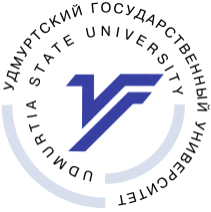 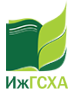 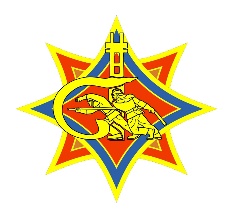 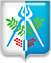 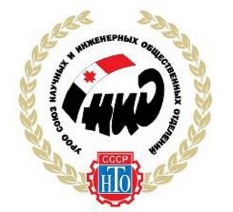 ФГБОУ ВО «Удмуртский государственный университет», ФГБОУ ВО «Ижевская государственная сельскохозяйственная академия»Гомельский филиал ГУО «Университет гражданской защиты МЧС Республики Беларусь»Администрация Индустриального района г. ИжевскаУРОО Союз научных и инженерных общественных отделенийIII МЕЖДУНАРОДНАЯ НАУЧНО-ПРАКТИЧЕСКАЯ КОНФЕРЕНЦИЯ«Технологии техно-, биосферной и пищевой безопасности»03 декабря 2020 г.Председатель:Мерзлякова Г.В. – ректор ФГБОУ ВО «Удмуртский государственный университет» (УдГУ), д.и.н., профессорСопредседатель:Борисова Е.А.– Начальник сектора гражданской защиты Администрации Индустриального района г. ИжевскаЗаместитель председателя:Ключников А.В. -  полковник внутренней службы, кандидата педагогических наук, начальника Гомельского филиала Университета гражданской защиты МЧС Беларуси Бухарина И.Л.. – директор Института гражданской защиты ФГБОУ ВО УдГУОрганизационный комитет: Касаткин В.В.– профессор, д.т.н., (ФГБОУ ВО ИжГСХА), ), руководитель отделения АИТ (УРОО СНИОО), председатель;Свинцова Н.Ф.– заместитель директора ИГЗ по международной деятельности, к.т.н., (ФГБОУ ВО УдГУ), заместитель председателя;Сарасеко Е.Г.-доцент, к.б.н. (Гм ф-л УГЗ МЧС Беларуси); Тимошков В.Ф. – старший преподаватель (Гм ф-л УГЗ МЧС Беларуси);Дементьев В.Б. – профессор, д.т.н., президент (УРОО СНИОО);Графкина М.В. – профессор, д.т.н., зав. кафедрой «Экологическая безопасность технических систем» (ФГБОУ ВО «Московский политехнический университет»)Рысин И.И. – профессор, д.г.н., зав. кафедрой экологии и природопользования (ФГБОУ ВО УдГУ), вице-президент (УРОО СНИОО);Борисова Е.А.– Начальник сектора гражданской защиты Администрации Индустриального района г. ИжевскаНикитина Е.В., к.пс.н., начальник отдела профессионального образования и науки МОиН УР.Закирова Р.Р. – доцент, к.с.-х.н. (ФГБОУ ВО УдГУ)Мерзлякова Д.Р. –доцент, к.пс.н. (ФГБОУ ВО УдГУ);Макарова Л.Г.. – доцент, к.ф.-м.н. (ФГБОУ ВО УдГУ);Метлушин С.В. – ст. преподаватель (ФГБОУ ВО УдГУ);Касаткина Н.Ю. – доцент, к.т.н. (ФГБОУ ВО Ижевская ГСХА)Программа конференции03 декабря 2020г. (пленарное заседание)10.30 11.00 ─ Регистрация участников конференции (фойе здания библиотеки УдГУ)11.00- 11.30 ─ Торжественное открытие конференции (актовый зал библиотеки УдГУ)11.30-15.00 – Пленарное заседание (актовый зал библиотеки УдГУ)Председатель заседания: Касаткин В.В.; сопредседатель Свинцова Н.Ф., секретарь Закирова Р.Р.Регламент докладов - 15  минутПриветственные слова Председателя и почетных гостей конференции:Кибардин Михаил Михайлович проректора по учебной и воспитательной работе ФГБОУ ВО "УдГУ";Ключников Александр Валерьевич - полковника внутренней службы, кандидата педагогических наук, начальника Гомельского филиала Университета гражданской защиты МЧС Беларуси.;Бухарина Ирина Леонидовна – директора Института гражданской защиты ФГБОУ ВО УдГУ.Никитина Елена Валентиновна  к.пс.н., начальник отдела профессионального образования и науки Министерства Образования и Науки УР.Касаткин Владимир Вениаминович – профессора, доктора технических наук ФГБОУ ВО Ижевская ГСХАШныпарков Александр Валерьевич, майор внутренней службы, старший преподаватель, к.ф.-м.н., доцент Гм ф-л УГЗ МЧС Беларуси Математическая модель прогнозирования ЧС, Секция «Энергетическая и техносферная безопасность»Подобед Денис Леонидович., майор внутренней службы, преподаватель, магистр технических наук Гм ф-л УГЗ МЧС Беларуси Полифункциональные добавки для полимерных материалов в контексте безопасности жизнедеятельности. Секция «Энергетическая и техносферная безопасность»Радовня М.В., подполковник внутренней службы, старший преподаватель, магистр технических наук Гм ф-л УГЗ МЧС Беларуси Первая помощь при ЧС в аспекте дополнительного образования взрослыхСекция «Медицинские аспекты обеспечения безопасности населения и персонала в условиях воздействия вредных и опасных производственных факторов и зараженной территории»Овсянников Николай Владимирович, директор ООО «Ижлен», инженер КЦ МСХиП УР Экологическая составляющая продуктов переработки льна.Секция «Энергетическая и техносферная безопасность»5Мерзлякова Дина Рафаиловна, заведующий кафедрой БЖ, к.пс.н., доцент ФГБОУ ВО «УдГУ» Использование теории решения изобретательских задач для обеспечения техносферной безопасности и технологий сейфнет национальной технологической инициативы.Секция «Энергетическая и техносферная безопасность»6 Хасанов Ирек Фаизович, Главный технический инспектор труда Федерация профсоюзов УдмуртскойРеспублики Влияние проведения медицинских осмотров на сокращение несчастных случаев на работах с вредными и опасными условиями трудаСекция «Медицинские аспекты обеспечения безопасности населения и персонала в условиях воздействия вредных и опасных производственных факторов и зараженной территории»7 Габдрахманов Ришат Рифкатович, Преподаватель ФГБОУ ВО «УдГУ» Открытые фонтаны (техногенные аварии) при строительстве, ремонте и эксплуатации скважин на ОПО нефтегазодобывающего комплексаСекция «Энергетическая и техносферная безопасность»Приглашенные лица:1 Борисова Евгения Алексеевна.– начальник сектора гражданской защиты Администрации Индустриального района г. Ижевска 2 Никитина Елена Валентиновна -  к.пс.н., начальник отдела профессионального образования и науки МОиН УР3 Рысин Иван Иванович  – профессор, д.г.н., зав. кафедрой экологии и природопользования (ФГБОУ ВО УдГУ), вице-президент (УРОО СНИОО);